                                    St. Bridget Parish School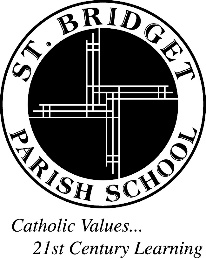                                                           135 E. Division Street                                                          River Falls, WI  54022                                                                 715-425-1872St. Bridget Parish School is a welcoming, innovative Catholic community which focuses on faith, family, and individual academic excellence — fostering living examples of God's presence in our world.2023-2024 Tuition Obligations for St. Bridget Parish School FamiliesTuition Rates:Grades K-8:							$3650 per child PreK (Full Day, 4 y.o. 5 days M-F): 				$4650 per child ($129.17 per week* average)(Full Day 3 y.o. and up, 3 days (TUE, WED, THUR) 		$3200 per child ($88.89 per week* average)Half Day 3 y.o. and up, 5 days M-F):				$3200 per child ($88.89 per week* average)											     *Based on 36 weeksA $100 enrollment fee* is due at time of registration for all NEW families. This fee confirms your commitment to St. Bridget Parish School and is non-refundable but fully applicable to tuition.*If your registration form is not accepted due to space limitations, the fee will be returned. Discounts and Grants:Students baptized through St. Bridget Parish are eligible for a one-time $150 tuition credit for their K-8 tuition.Tuition grant information is available from the principal.  Grants are based on financial need and/or family situation.  Requests must be submitted prior to 3/17/2023.  Grant recipients will be notified no later than 6/19/2023.Staff Discount:  25%Payment Options:Full tuition payment on or before August 1, 2023, receives a 5% discount.Semester tuition payments made on or before August 15, 2023, and January 15, 2023, receive a 2% discount.Monthly tuition payments must be made through the parish ACH program Authorization form must be completed by July 1 for 12-month or August 1 for 10-month.10 monthly payments will be electronically withdrawn from savings or checking account on file — September 15 - June 1512 monthly payments will be electronically withdrawn from savings or checking account on file — July 15 - June 15Other Financial Requirements:All school families are required to donate an item to our annual Gala event in February. This is our largest school fundraiser of the year.Technology Fee - is a one-time usage fee for technology of $100 upon entering a Chromebook-enabled grade. For this school year (23-24), students entering Grades 1, 2, and 3, and new students to St Bridget will pay the fee.  Damages incur an additional fee based on the cost of repairs.Questions should be directed to Brenda Steward, Principal, 715-425-1872 or principal@stbparish.com